臺中市政府重陽節敬老禮金-金融帳戶申請書請將相關證明文件影本黏貼於下列欄位中(本帳戶僅供本巿發放重陽敬老禮金使用)茲同意□申請轉帳 □申請撤銷轉帳(含切結書) □申請變更轉帳金融機構特立此切結書為證。申請人簽名或蓋章：                              （中文正楷親簽）受託人簽名或蓋章：                                （中文正楷親簽）與申請人關係:                                                                                                                                                中華民國      年     月     日……………………………………………………………………………………………臺中市政府重陽節敬老禮金-金融帳戶申請書                       收執聯(申請人留存) □申請轉帳□申請撤銷轉帳□申請變更轉帳金融機構 茲收到             君，自     年起生效。公所承辦電話：04-26634152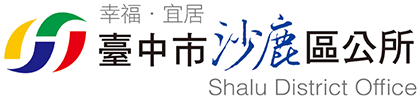 姓名出生日期    年    月    日身分證字號身分證字號戶籍地址電話電話通訊地址□同上□同上□同上□同上手機手機長輩身分證影本黏貼處(正面)長輩身分證影本黏貼處(反面)長輩存簿封面影本黏貼處長輩存簿封面影本黏貼處